2020/04/03Liebe Kinder,nun habt ihr drei Wochen „Schüler-Homeoffice“ geschafft und euch die Osterferien ehrlich verdient. Wir sind stolz auf euch und eure Eltern. Die momentane Situation stellt uns alle vor große Herausforderungen. Wir standen nicht mehr wie gewohnt im Unterricht vor euch in der Klasse. Stattdessen saßen wir und ihr im Homeoffice. Wir hoffen, ihr habt euch, wie abgesprochen, an die Unterrichts- und Pausenzeiten der Schule in etwa gehalten. Somit hattet ihr euren zeitlich geordneten Rahmen für die Aufgaben in Deutsch, Heimatkunde und Mathematik. Sicher habt ihr eure Arbeit täglich meistern können. Die Ergebnisse werden wir in geeigneter Weise bei unserem Wiedersehen in der Schule kontrollieren. Wir wünschen euch erholsame und gesunde Osterferien, einen fleißigen Osterhasen und freuen uns sehr auf unser Wiedersehen. 							Herzliche Grüße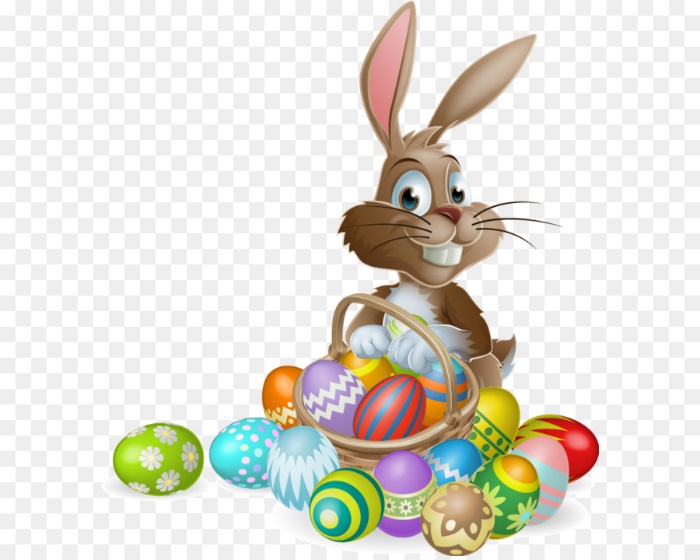 							die Lehrer und Erzieher der 
 							Grundschule Bottendorf